Výkaz výmer a PD predmetu zákazky SP 1etapa: linkModernizácia zdravotníckej infraštruktúry, t.j. realizácia rekonštrukčných stavebných prác na budove polikliniky a priľahlých budovách v areáli FNsP FDR Banská Bystrica-1.etapa. Stavba pozostáva z nasledujúcich objektov- častí: Č.1: SO 1  rekonštrukcia prízemia objektu  C  ERCP pracovisko,  Č.2: SO 2  rekonštrukcia objektu pre Urgentný príjem II.stupňaČ.3: SO 3  rekonštrukcia priestorov lekárne https://cloud.nspbb.sk/s/yMYdAkMyA9Z2iDT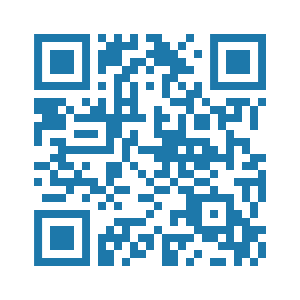 